 MATEMÁTICA      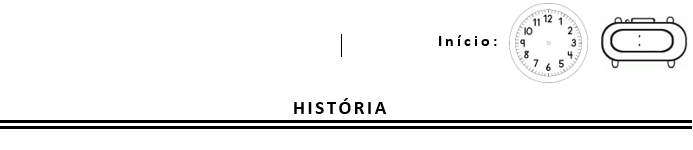 ATIVIDADE ONLINEHOJE, AMANHÃ E ONTEMMATERIAL: SULFITE, RÉGUA, LÁPIS DE COR.HOJE OS ALUNOS CONTARÃO AS SUAS NOVIDADES DE UMA MANEIRA DIFERENTE.UTILIZANDO A RÉGUA, DIVIDA A FOLHA DE PAPEL SULFITE EM TRÊS PARTES IGUAIS. NA PRIMEIRA DIVISÃO ESCREVA HOJE.NA SEGUNDA DIVISÃO ESCREVA AMANHÃ.NA TERCEIRA DIVISÃO ESCREVA ONTEM.EM CADA ESPAÇO DESENHE E ESCREVA SOBRE SUAS NOVIDADES. O QUE FEZ E O QUE O FARÁ.DEPOIS DE PRONTO APRESENTE AOS SEUS COLEGAS.